台北和平基督長老教會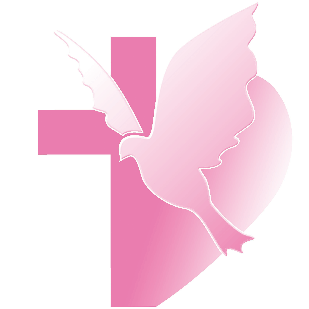 【跟隨基督，同行天路】主日禮拜程序【講道大綱】前言｢愛是最難學的功課？」愛的分類 (四種或七種？)神就是愛 (上帝的作為)人的回應 (我該怎麼做？)他們的故事：攏是為了愛【金句】｢親愛的，我們要彼此相愛，因為愛是從上帝來的。凡有愛的都是由上帝而生，並且認識上帝。沒有愛的就不認識上帝，因為上帝就是愛。」(約壹4：7-8)【默想與行動】1.	對於｢愛」，你的定義是甚麼？2.	｢上帝就是愛」，你從上帝的哪些作為中可以感受到？3.	懇求上帝幫助我們，以「彼此相愛」的行動回應上帝的愛。想想看，在家庭、職場、教會中，自己要如何與家人、夥伴、兄姊以｢愛」同行天路？【本週樂活讀經進度】【重要事工消息】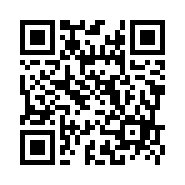 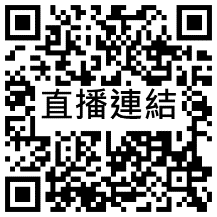 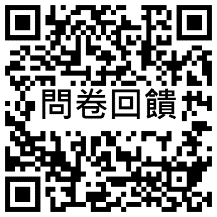 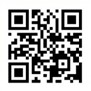 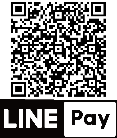 代表本主日有聚會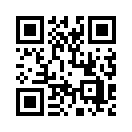 一、前言    弟兄姊妹平安，歡迎每一位存著心靈誠實來敬拜上帝的人，上帝喜悅我們這樣來到祂的施恩寶座前。今天禮拜中將舉行聖餐，禮拜後接著要進行會員和會。也請大家為牧師和自己代禱，能把握時間傳講的清楚，大家也能聽得明白。    從一月份起我們查考約翰壹書，今天進入第六講，上次牧師曾提到老約翰的寫作，是一種「螺旋式的寫作」，像轉螺絲釘那樣旋轉地向前。在今天我要用提問幾個問題的方式，試著整理一下本書的主要信息，幫助大家做整體的理解。同時也留意在今天第四章的經文，又多增加了什麼新的，最後連結到從這當中引申的應用。二、整理一：老約翰反對的是誰﹖他們提出什麼主張﹖(一)他們是誰﹖是基督徒嗎﹖    書信是新約中最常見的一種文體，而書信的特殊性，在於我們只能從單方面留下的信件來推斷書信的收信者，以及推斷當時發生了什麼事。老約翰寫信給他所設立教會的信徒，書信中提到那些已經從這教會中分裂出走的那些人。那些人是誰﹖他們是基督徒嗎﹖是的，他們無疑是基督徒，但這些在書信中老約翰所反對的敵對者，他們已經吸引一批實質的跟隨者，將他們帶往偏離信仰的方向。 (二)焦點在關於基督論的爭論    他們提出什麼樣的主張﹖請大家回想一下，我們從第一章到目前這裡，歸結來說關注的焦點是什麼﹖是關於「基督論」的爭論。說到「基督論」，聽起來深奧，意思是論基督，對耶穌基督認識的整理。老約翰認為這群反對者，擁護一個錯誤的基督論。從書信中我們從老約翰所寫的，整理這些反對者主要的看法，他們否認以下的幾項對基督的認識，包括：   1.他們提出幾項的否認 a.否認耶穌是基督(2:22) b.否認子的(2:23) c.否認耶穌基督道成肉身(4:2)前兩項在兩週前博文牧師的講道信息中已提提過，這次在第四章經文中提到，否認耶穌基督道成肉身，等下會就這做進一步的解釋。  2.他們提出一種高階的基督論    所謂高階的基督論基督，就是將基督的神性提得很高，但捨棄的他的人性。這也是源於受到當時希臘思想的影響，當時的思想普遍認為神與人之間有很大的區隔，神是神在天，人是人在地，無法直接親近聯絡。唯有透過中間比較低的媒介(使者)，一層層的降低傳下來，讓人來認識。換言之，在當時的希臘思想中拒絕相信神會成為物質/肉身，直接進入世界，這對他們來說是無法接受的。而在老約翰的教會中，這樣對神的觀念被帶進來，成為對基督的認識，因此產生紛爭。根據後來第二世紀教父們所寫的，這些思想漸漸發展成所謂的「幻影說」，認為基督也許是「看似」以肉身顯現成為人，但其實那是神。耶穌外在有像人的軀殼，裡面住了一位神性的生命體。認為基督全然是神，他的人性不過只是一種幻影。因此，基督的受苦被視為一種表象，而不是實際的受苦。換言之，道成肉身的耶穌基督被他們所捨棄，不再是基督信仰的核心。 三、整理二：老約翰在書信中如何反擊(一)指出他們的錯誤    老約翰擔心他們把道成肉身的耶穌給邊緣化、去中心化，因為這樣的教導確實已經在教會中引起紛爭。因此在書信中反擊他們，指出他們的錯誤，包括：  1.自誇自己無罪(1:8,10)  2.自誇自己與神相交，卻行在黑暗中(1:6)  3.自誇認識神，卻悖逆他(2:4)、  4.自誇活在光中、自誇愛神，卻恨惡弟兄姊妹(2:9、4:20) (二)訴諸他屬於起初跟隨過耶穌的群體的權柄(1:1-2、2:24)    從針對老約翰所反對的錯誤的基督論，回過頭來我們也較能理解，在本書一開始，老約翰特別強調他們所看見、可聽見、所觸摸到的，現在作見證把這些傳給你們，是訴諸起初信仰團體的權威。他是認識那道成肉身的耶穌基督，這是不容被邊緣化、去中心化的。後來從教會歷史的考察，這樣的爭論繼續延續一段時間，但這卷約翰壹書的重要性，是為日後的基督論--認信耶穌是完全的神又是完全的人的神學立下基礎。(三)警告對於那些宣稱從聖靈來的啟示，不要就相信，需要仔細察驗。    經文中我們讀出，他們宣稱這是從領受靈默示下得到的奧秘知識。他們尋找一種接受啟示的屬靈經歷，以提升並超越老約翰起初所領受的。在今天讀第四章的經文中，老約翰特別針對察驗諸靈有所教導「一切的靈不可都信，總要察驗那些靈是否出於上帝。」察驗宣稱從靈來的啟示，要透過整體信仰的教導和原則來做根據和評判。(四)伴隨基督論到倫理生活的檢視—辨明真理和愛的實踐兩者兼具。     老約翰繼續反擊說，辨明真理和愛的實踐這兩方面是需要同時並進、同時兼顧的。他反擊那些號稱得到更高、更新啟示的反對者，如果不能在生活中活出愛，是經不起這樣檢驗的。    透過今天的整理，希望能讓大家從整體來掌握約翰壹書的整體信息，之後我們還有三次的逐章查考經文，以及大家在抄寫聖經時，可以從這樣整體的角度來更認識這卷書。相信以後再讀約翰壹書，就不會只知道其中關於愛的那幾段經文而已。總結來說，這卷書信中，強調辨明耶穌的認識(真理)和愛的實踐，兩者是相輔相成，同時並進的。四、從如何應用的角度來引申和省思    接著，我們要從如何應用的角度來探究，畢竟我們不是第一世紀老約翰寫這封信的收信者，那這封信的內容如何對我們來說話呢﹖我試著作進一步的應用和引申。(一) 關於神學議題的爭論  1.不同時代有不同的神學議題—後疫情時代對教會論的神學探究。    透過教會歷史讓我們看見，不同時代會面對不同的神學議題。關於道成肉身基督論的議題，已經不再是我們這時代的主要議題。那你可能會問，那目前我們正在面對關於哪種神學議題呢﹖我認為其中有一項是關於「教會論」。疫情期間因為無法實體聚會，疫情之後有些人習慣在線上，在後疫情時代中如何面對這樣的現象，教會一方面需要被再擴展視野，應用新的科技和傳播工具，但這除了是工具和替代作法，是否對「什麼才是教會」產生新的論證和論述，像就有教會說要積極發展元宇宙教會，以後大家都在線上見。這類的論述和發展，還需要一段時間觀察。現階段我們強調實體互動的必要性，縱使有在線上禮拜、線上會議室等，我們還是優先鼓勵大家再回到教會。對於未來教會會有什麼樣的變化，反映出什麼才是教會，這是我們要面對的議題。  2.需要時間去察驗和確立    從歷史中教導我們的功課，有些神學議題的爭論，需要時間去察驗，教會歷史中關於耶穌是完全的神，又是完全的人的信仰告白，到西元325年尼西亞會議中才確立。讓我們存著謙卑的態度察驗，透過對真理的認識，相信會越來越清楚。(二)關於牧者    從這書信中，我們看見老約翰看重辨明真理和愛的實踐，這是對牧者角色的重要提醒。從老約翰身上，看見牧者要看重對信徒系統性的聖經和神學教導，也要落實在倫理上的生活實踐。     同時，我們也看見這位老約翰一方面有憐憫的心腸，但仍然有著那種黑白分明的性格，那是他生命特有的味道。從這去引申，怎樣的牧師也會去塑造出怎樣的信仰群體。我在想，牧師來到和平教會牧會進入第九年，我這樣的牧師又正在塑造出怎樣的信仰群體的味道呢﹖我想，我的味道應該跟老約翰不大一樣。當我在準備這篇信息時，從每年的牧養計畫中自我檢視，牧養計畫中提到的正是這幾年我的特質和我想要帶領大家的味道，包括：1.塑造一個看重生命建造的教會文化。 2.看重主日講道信息，各樣的教導都不偏廢，也要勇敢的宣講所領受的。3.這幾年逐漸看重在青壯年職場、家庭生活上應用，這是我們目前要繼續在強化的。4.關懷社區長輩，培訓走第二里路的關懷志工，做福音的分享。5.我真的好想要看見，在和平教會能帶領更多弟兄姊妹們，去看見教會外的各種需要，各人能發揮智慧、恩賜和熱情去回應上帝給我們各人的呼召，以及給教會集體的呼召。    我很喜歡這句關於呼召的說明，呼召是「在別人需要的地方，看見自己的使命和責任」，我想這也是耶穌教導「施比受更為有福」另一種引申。隨著這幾年的領受，呼召不限於我們和平教會中，更能和北二區眾教會，甚至發揮影響力去激發更多長老會的教會，一起來回應和實踐。(三)關於會眾    大家有沒有想過，當老約翰寫了這封信給他的會友，後來這間教會怎麼了﹖雖然當時關於基督論的爭論後來還繼續在進行，但這封信確實被讀、被保留下來。我們各人的信仰需要在信仰群體中被調整，在信仰群體中去確認自己所信的究竟是什麼，而這也是我們正繼續在作的事，這也是耶穌升天前交託給門徒和我們的使命「凡我所吩咐你們的，都教導他們遵守，我就常與你們同在，直到世界的末了」。    最後，我請大家看一個圖，裡面有好幾個不同的人物，請大家去想想，如果這就是我們和平教會，目前你在這信仰團體中，處於哪一個角色和位置﹖又期許自己將來可以成為怎樣的角色﹖又可以如何成為別人的幫助﹖    讓我們透過等下一起領受聖餐，紀念耶穌道成肉身為我們的犧牲救贖，在聖餐中讓我們默想，祂要我們愛上帝愛人，在信仰團體中成為怎樣的角色﹖等下在會員和會中，我們透過在一年一度的年度會議，回顧過去一年，數算恩典，並了解新一年的計畫，仰望恩典和同心前往。讓我們用實際的行動來參與和回應。邀請我們繼續跟隨基督，同行天路。我們一起來禱告。【默想和行動】1.再思我在這信仰團體中，處於哪一個角色和位置﹖又期許自己可以成為怎樣的角色﹖2.在群體中確認自己所信的是誰--從領受聖餐和會員和會之中來參與和回應。第一堂禮拜講 道：邱淑貞牧師講 道：邱淑貞牧師第二堂禮拜講 道： 講 道： 講 道： 邱淑貞牧師邱淑貞牧師司 會：黃少芳執事司 會：黃少芳執事司 會：司 會：司 會：潘璦琬執事潘璦琬執事司 琴：梁恩傑弟兄司 琴：梁恩傑弟兄司 琴：司 琴：司 琴：林純純執事林純純執事領 詩：領 詩：領 詩：簡文隆弟兄簡文隆弟兄同心歌頌預備心敬拜上帝預備心敬拜上帝預備心敬拜上帝預備心敬拜上帝預備心敬拜上帝會眾會眾會眾序樂安靜等候神安靜等候神安靜等候神安靜等候神安靜等候神司琴司琴司琴宣召司會司會司會聖詩第一堂(華) 新聖詩 第298首「快樂，快樂，我們敬拜」(華) 新聖詩 第298首「快樂，快樂，我們敬拜」(華) 新聖詩 第298首「快樂，快樂，我們敬拜」(華) 新聖詩 第298首「快樂，快樂，我們敬拜」會眾會眾會眾聖詩第二堂(台) 新聖詩 第298首「快樂，快樂，阮來敬拜」(台) 新聖詩 第298首「快樂，快樂，阮來敬拜」(台) 新聖詩 第298首「快樂，快樂，阮來敬拜」(台) 新聖詩 第298首「快樂，快樂，阮來敬拜」會眾會眾會眾信仰告白台灣基督長老教會信仰告白台灣基督長老教會信仰告白台灣基督長老教會信仰告白台灣基督長老教會信仰告白會眾會眾會眾祈禱司會司會司會啟應 新聖詩 啟應文60林前13 新聖詩 啟應文60林前13 新聖詩 啟應文60林前13 新聖詩 啟應文60林前13會眾會眾會眾獻詩第一堂Let All Mortal Flesh Keep SilenceLet All Mortal Flesh Keep SilenceLet All Mortal Flesh Keep SilenceLet All Mortal Flesh Keep Silence任庭安姊妹任庭安姊妹任庭安姊妹獻詩第二堂我何等愛耶穌我何等愛耶穌我何等愛耶穌我何等愛耶穌手鐘團手鐘團手鐘團聖經約翰壹書4:7-5:3a約翰壹書4:7-5:3a約翰壹書4:7-5:3a約翰壹書4:7-5:3a司會司會司會講道｢愛」啊！｢愛」啊！｢愛」啊！｢愛」啊！邱淑貞牧師邱淑貞牧師邱淑貞牧師回應詩第一堂(華) 新聖詩 第300首「誠心感謝你，至聖仁愛」(華) 新聖詩 第300首「誠心感謝你，至聖仁愛」(華) 新聖詩 第300首「誠心感謝你，至聖仁愛」(華) 新聖詩 第300首「誠心感謝你，至聖仁愛」會眾會眾會眾回應詩第二堂(台) 新聖詩 第300首「阮真感謝祢，至聖仁愛」(台) 新聖詩 第300首「阮真感謝祢，至聖仁愛」(台) 新聖詩 第300首「阮真感謝祢，至聖仁愛」(台) 新聖詩 第300首「阮真感謝祢，至聖仁愛」會眾會眾會眾奉獻新聖詩 第382首 第1、5節新聖詩 第382首 第1、5節新聖詩 第382首 第1、5節新聖詩 第382首 第1、5節會眾會眾會眾經文背誦會眾會眾會眾報告交誼 司會司會司會祝福差遣第一堂(華) 新聖詩 第399首「願上主大慈愛」(華) 新聖詩 第399首「願上主大慈愛」(華) 新聖詩 第399首「願上主大慈愛」(華) 新聖詩 第399首「願上主大慈愛」會眾會眾會眾祝福差遣第二堂(台) 新聖詩 第399首「願上帝大仁愛」(台) 新聖詩 第399首「願上帝大仁愛」(台) 新聖詩 第399首「願上帝大仁愛」(台) 新聖詩 第399首「願上帝大仁愛」會眾會眾會眾祝禱邱淑貞牧師邱淑貞牧師邱淑貞牧師阿們頌會眾會眾會眾尾頌第二堂離別離別離別離別手鐘團手鐘團手鐘團殿樂司琴司琴第三堂禮拜講 道：邱淑貞牧師講 道：邱淑貞牧師講 道：邱淑貞牧師講 道：邱淑貞牧師司 琴：郭昕妮姊妹司 琴：郭昕妮姊妹司 琴：郭昕妮姊妹司 琴：郭昕妮姊妹司 會：李易真執事司 會：李易真執事司 會：李易真執事司 會：李易真執事領 詩：邵祥恩弟兄領 詩：邵祥恩弟兄領 詩：邵祥恩弟兄領 詩：邵祥恩弟兄敬拜讚美會眾會眾會眾信仰告白台灣基督長老教會信仰告白台灣基督長老教會信仰告白台灣基督長老教會信仰告白台灣基督長老教會信仰告白台灣基督長老教會信仰告白會眾會眾會眾經文背誦會眾會眾會眾消息報告司會司會司會歡迎禮司會司會司會守望禱告司會司會司會奉獻委身新聖詩 第382首 第1、5節新聖詩 第382首 第1、5節新聖詩 第382首 第1、5節新聖詩 第382首 第1、5節新聖詩 第382首 第1、5節會眾會眾會眾聖經約翰壹書3:13-16約翰壹書3:13-16約翰壹書3:13-16約翰壹書3:13-16約翰壹書3:13-16司會司會司會證道信息｢愛」啊！｢愛」啊！｢愛」啊！｢愛」啊！｢愛」啊！邱淑貞牧師邱淑貞牧師邱淑貞牧師回應詩歌最大的是愛最大的是愛最大的是愛最大的是愛最大的是愛會眾會眾會眾祝禱邱淑貞牧師邱淑貞牧師邱淑貞牧師阿們頌會眾會眾會眾日期2/27(一)2/28(二)3/1(三)3/2(四)3/3(五)進度創世記44創世記45創世記46創世記47創世記48禮拜類  別類  別時  間場  地場  地上週人數上週人數禮拜第一堂禮拜第一堂禮拜主日  8：30五樓禮拜堂     五樓禮拜堂     330禮拜第二堂禮拜第二堂禮拜主日 10：00三、四樓禮拜堂 三、四樓禮拜堂 330330禮拜第三堂禮拜第三堂禮拜主日 11：30五樓禮拜堂     五樓禮拜堂     330禱告會類別類別時間本週本週上週/次下次聚會日期禱告會類別類別時間場地內容 / 主理人數下次聚會日期禱告會第一堂會前禱告第一堂會前禱告主日  8：20五樓禮拜堂教牧團隊33/5禱告會第二堂會前禱告第二堂會前禱告主日  9：50三樓禮拜堂教牧團隊73/5禱告會第三堂會前禱告第三堂會前禱告主日 11：00五樓禮拜堂敬拜團53/5禱告會禱告會禱告會週四 19：301F01蔡維倫牧師133/2禱告會早禱會早禱會週五  8：402F02 陳群鈺姊妹63/3團契聚會松年團契松年團契主日  8：401F01鄭維新長老133/12團契聚會成人團契成人團契主日  9：00三樓禮拜堂獻詩練習353/5團契聚會成人團契成人團契主日 11：302F02練詩353/5團契聚會婦女團契婦女團契週二10：001F01和平紀念日363/7團契聚會方舟團契方舟團契主日13：307F03曾煥雯長老163/5團契聚會青年團契青年團契週六19：001F01專講3/4團契聚會少年團契少年團契週六19：00B2禮拜堂信仰活動3/4小組聚會腓立比小組主日每月第1、3主日11:306F02陳詞章小組長3/5小組聚會腓立比小組主日每月第3主日11:306F01謝敏圓長老93/19小組聚會喜樂小組主日每主日10:006F05劉永文弟兄3/5小組聚會活水小組主日每月第2主日12 :307F05吳雅莉牧師3/12小組聚會大數小組主日每月第1、3主日11:307F06許素菲小組長3/5小組聚會橄欖小組主日每月第2主日12:006F01卓璇慧執事43/12小組聚會依一小家主日每月第2、4主日11:30B101蔡雅如姊妹133/12小組聚會畢契小家主日每主日下午14:006F04洪婕寧姐妹53/5小組聚會新婚迦拿小組主日每月第3主日13:107F03邱淑貞牧師3/19小組聚會宗翰小組主日每主日晚上9:00線上聚會蔡宗翰弟兄3/5小組聚會甘泉小組週二每週二10:006F03讀經103/7小組聚會新苗小組週二每週二19:00線上聚會陳群鈺小組長3/7小組聚會安得烈小組10B週二每月第1、3週二19:306F02詹穎雯執事3/7小組聚會路加小組週二每月第3週二19:307F06周德盈小組長3/14小組聚會長輩小組三每週三 9:451F長輩分享、銀髮健康操543/1小組聚會K.B小組週五每週五10:001F陳群鈺小組長203/3小組聚會K.B II小組週五每週五10:002F02陳秀惠長老53/3小組聚會安得烈小組10A週六每月第1週五19:30線上聚會溫秋菊、鄭麗珠小組長3/3小組聚會葡萄樹小組週六每月第4週六15:006F03黃瑞榮長老3/25查經班以斯拉查經班以斯拉查經班每月第二主日8:45-9:506F03高正吉長老373/12查經班生命建造查經班聖經共讀撒母耳記生命建造查經班聖經共讀撒母耳記每月一次 週六10:00五樓禮拜堂莊信德牧師 實體23/線上34共57人 莊信德牧師 實體23/線上34共57人 3/4詩班樂團撒母耳樂團撒母耳樂團主日12：00B2禮拜堂張中興團長333/5詩班樂團希幔詩班希幔詩班週二20：002F02范恩惠傳道183/7詩班樂團青契敬拜團青契敬拜團週六15：30B1禮拜堂邵祥恩弟兄3/18詩班樂團和平敬拜團和平敬拜團週六14：00B102楊承恩弟兄3/11社區和平關懷站和平關懷站週二~週五 10:00-16:001F01-02粉彩/22桌遊/22健身/49樂活183/38粉彩/22桌遊/22健身/49樂活183/383/1社區繪畫小組繪畫小組週三  9：406F04-05張素椿老師3/1社區編織班編織班週三 10：00-12：006F01張雅琇長老63/1社區日文學習小組日文學習小組週三 18：002F02乾美穗子姊妹-社區姊妹成長讀書會姊妹成長讀書會週五  9：30-11：306F01沈月蓮長老63/3社區插花班插花班週五 19：001F01李玉華老師153/3全新樂活讀經計劃2023年2月27日至3月3日全新樂活讀經計劃2023年2月27日至3月3日全新樂活讀經計劃2023年2月27日至3月3日日期經文默 想 題 目2/27(一)創世記第44章1.約瑟試煉他的哥哥們，以及哥哥們的反應，對你有甚麼啟發？2.在你個人生命和信仰的歷程中，是否經驗過混亂的狀況？當時如何處理？2/28(二)創世記第45章1.自己是否曾經因為過犯而受良心譴責，之後因為認錯被對方赦免的經驗？2.約瑟用上帝計畫安排的眼光，看待過去哥哥們的出賣和各種曾受過的苦難，這樣的眼光能否幫助你看待自己的人生經歷，特別是那些受苦和不堪的過去？3/1(三)創世記第46章1.我們都曾有前往陌生的環境，請試著回想你曾否有過特別的經驗，祈求上帝引領並經歷祂信實的保守？2.雅各和約瑟的重逢是他們人生重要的一刻，想必有許多話要互相述說。你可想起你生命中還有哪位重要的人？尚有好些重要的話還沒對他說，可請上帝給你能好好把握機會。3/2(四)創世記第47章1.請你試著以雅各的角色，默想上帝怎樣引領他和他的後代子孫，從70個族人在埃及到成為以色列民族的歷程。你可曾想過自己也有份在上帝偉大計劃中的一份子？ 2.你可曾聽過上帝如何賜福恩待基督徒家族，在信仰的傳承中開花結果的見證？3/3(五)創世記第48章1.雅各將約瑟的兩個兒子以法蓮和瑪拿西加入以色列的支派中，並將他們當作拉結的孩子，這是在信仰的傳承中，給我們甚麼啟發？2.如果你的信仰是從家族前輩中承續下來，有什麼是你所珍惜並傳承下去的信仰資產呢？又或你是第一代的基督徒，請你思想自己信仰經歷中，有哪些值得你跟子女或家族中其他的後輩分享。